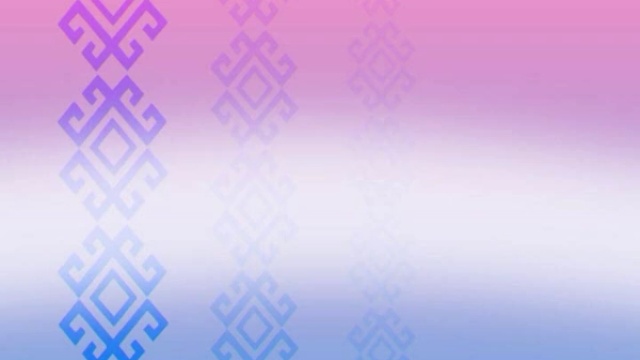 ОНЛАЙН-КРОССВОРД «Чогаалчы, шулукчу, эртемден»5149К3ЕН7И2Н810-11Л6ОПСАН12Доора дургаар:              Узун дургаар: 1. Автору - М. Б. Кенин-Лопсан, 2 томнуг роман- эссе, 1-ги том « Аныяк ноян», 2-ги том « Боолаттырган баштынчы», бо романнарнын кол маадыры кымыл? 3. Монгуш Борахович Кенин-Лопсанның чогаадыкчы ажыл чорудулгазында чогаалдын кандыг хевир кол черни ээлеп турарыл?6. М. Кенин-Лопсанның бичии уругларга бижиттинген кижизидикчи утка шынарлыг тоожузунун  ады?7. Эртемденнин авазынын адын кым дээрил?8. М. Б. Кенин-Лопсаннын бижээни шүлүк тургузуглуг тыва улустун маадырлыг тоолунун ады?12. Чогаалчы кайы  суурга торуттунгенил?2. Эртемден эң-не баштай кымның чогаалдарын тыва дылче очулдуруп эгелээнил?4. Монгуш Борахович «Хамның салым-чолу» деп  чогаалын таныштырып тура, кыйгырган: « … – кижи төрелгеттенниң бедик культуразы, хамнар аңгы-аңгы, тускай салым-чаяанныг кижилер-дир, ынчангаш улуг хамнарны хүндүлеп чорууруңарны чагыдым. Тыва – хамнарның чурту болганы делегейде улуг алдар.»  Хой сек онунда чуу деп сос чыдып калганыл, ону тывар?5. 1967 чылда чогаалчынын чуу деп шүлүк, шулуглелдер  ному чырыкче үнгенил?9. Тыва эртемден, шүлүкчү, этнограф, хамнаашкын талазы-биле элээн каш монографияларның автору, төөгү эртемнериниң доктору, Тыванын Дээди хамы, Тываның Улустуң чогаалчызы, Тыва Республиканың Баштыңының — Чазааның даргазының С.А. Сарыг-оол аттыг чогаал шаңналының лауреады,  «Улустарның найыралы», II-ги чаданың «Ада-чуртунга ачы-хавыязы дээш», I-ги чаданың «Буян-Бадыргы» орденнерниң эдилекчизи, «Делегейниң дириг эртинези» деп бүгү делегейде хүндүлүг аттың эдилекчизи кымыл ол?10.Монгуш Кенин-Лопсан  Борахович чылдын кайы айында торуттунгенил?11. Моңгуш Борахович 1947 чылда Кызылдын В.И.Ильич аттыг №2 ортумак школазын баштайгы доозукчулар-биле 10-гу классты дооскаш, улаштыр чуу деп хоорайче ооренип киргенил?